Zpravodaj pro incoming a průvodce 3/2017 Novinky z Prague City TourismZvýšení cen vstupného na vycházky Pražské vlastivědyTuristické informační centrum na Václavském náměstí je dočasně uzavřenoRakouské letadlo Embraer OE-LWL bylo pokřtěno na „Město Praha“Účast Prague City Tourism na veletrhu Holiday WorldStaroměstská radniceNávštěvnost Staroměstské radnice opět láme rekordyKurz Průvodce Židovského muzea PrahaZkoušky průvodcůKnihovna Prague City TourismVečerní prohlídky Staroměstské radnice a Národního divadla Cestovní ruch, zajímavosti, informace	Praha opět překonala rekord v počtu návštěvníků, přijelo jich přes 7 milionůDo souboru nemovitých kulturních památek přibylo 15 mimořádně významnýchWizzair zahájí přímé lety na IslandRyanair oznámil zahájení nových leteckých spojení z Prahy od zimní letové sezony 2017Národní galerie vystaví proslulé sbírky Thyssen- Bornemisza Art ContemporaryDopravní omezení	Památky, muzea a galerie	Pražský hradKatedrála sv. Víta, Václava a VojtěchaBotanická zahradaGalerie hlavního města PrahyLoretaMuseum KampaMuzeum hlavního města PrahyNárodní galerieNárodní muzeumNárodní technické muzeumNárodní zemědělské muzeumStrahovský klášterUměleckoprůmyslové muzeumVyšehradŽidovské muzeumŽidovská obecKalendář akcíPrávě probíhá2017Novinky z Prague City Tourism Zvýšení cen vstupného na vycházky Pražské vlastivědyOd března 2017 bude zvýšena cena vstupného za vycházky Pražské vlastivědy. Cena plné vstupenky bude zvýšena ze stávajících 100 Kč na 120 Kč, cena snížené vstupenky bude zvýšena ze 70,- Kč na 80,- Kč za osobu. Sleva v předprodeji 50% z druhé vstupenky u akcí označených znaménkem (%) zůstává, stejně jako možnost proměnění plné kartičky 5 + 1 za nulovou vstupenku. Program na březen 2017 bude zveřejněn ve středu 22. února 2017 a v prodeji od pátku 24. února 2017.Turistické informační centrum na Václavském náměstí je dočasně uzavřenoTIC na Václavském náměstí je do 14. března 2017 dočasně uzavřeno. Rakouské letadlo Embraer OE-LWL bylo pokřtěno na „Město Praha“Austrian Airlines a Prague City Tourism pokřtili letoun Embraer s registrační značkou OE-LWL na „Město Praha“.  Letadlo zároveň nese logo Prague City Tourism a bude propagovat město na více než 60 letištích v Evropě, od Švédska po Řecko a z Ruska až do Velké Británie. Na svých krátkých a středně dlouhých letech Střední a Východní Evropou přepraví přibližně 160.000 pasažérů ročně. „Naše spolupráce s Austrian Airlines je dalším způsobem, jak Prahu představit v dalších destinacích Evropy. Jsme prvním městem, kterému se s leteckou společností podařilo projekt dotáhnout do zdárného konce. Několik dalších měst v tuto chvíli o spolupráci s Austrian Airlines jedná,“ říká ředitelka Prague City Tourism Nora Dolanská.Účast Prague City Tourism na veletrhu Holiday WorldVe dnech 16. – 19. 2. se na holešovickém Výstavišti konal již 26. ročník mezinárodního veletrhu cestovního ruchu Holiday World. Pro odborníky i veřejnost zde byl stánek hlavního města Prahy, kde se mohli dozvědět více o aktivitách Magistrátu hl. města Prahy a jeho příspěvkových organizací. Hlavními organizátory společné prezentace byli Prague City Tourism a Odbor památkové péče Magistrátu hlavního města Prahy. Vedle nich své produkty, projekty a novinky představilo dalších osm organizací, Botanická zahrada hl. m. Prahy, Zoologická zahrada hl. m. Prahy, Městská knihovna v Praze, Galerie hl. m. Prahy, Muzeum hl. m. Prahy, Městská divadla pražská, Divadlo v Dlouhé a Hudební divadlo Karlín.Návštěvníci měli možnost se zúčastnit přednášek Prague City Tourism „Pražská kavárna jako fenomén městského života“, které proběhly ve čtvrtek a v sobotu. Přednášky jsou součástí kampaně Pražské kavárny, v jejímž rámci vyšel i specializovaný průvodce. V pátek návštěvníci veletrhu mohli přijít na prezentaci projektu Odboru památkové péče MHMP „Pražské vinice 2017“.Staroměstská radniceRekonstrukce věže Staroměstské radniceV březnu 2017 začne generální rekonstrukce vnějšího pláště věže Staroměstské radnice, předpokládaná doba trvání je 18 měsíců. V období duben 2017 – listopad 2017 bude zcela uzavřena věž Staroměstské radnice, od prosince 2017 do dubna 2018 nebude přístupná radniční kaple a v období únor 2018 – červen 2018 bude demontován pražský orloj.Úprava otevírací doby interiérů Staroměstské radniceV souvislosti s rekonstrukcí vyhlídkového ochozu věže Staroměstské radnice dojde ke změně otevírací doby historických interiérů Staroměstské radnice (kaple, sály, podzemí). Od dubna 2017 se návštěvní doba prodlužuje do 20:00 hodin, po znovuotevření věže Staroměstské radnice na podzim 2017 budou interiéry trvale přístupny do 19:00 hodin.Úprava provozu historických interiérů Staroměstské radniceOd dubna 2017 dojde k trvalé úpravě návštěvnického režimu v interiérech Staroměstské radnice. Komentované prohlídky pro individuální návštěvníky bez předchozí registrace budou nově začínat pouze v celou hodinu, po jazykové stránce získají pravidelnost. Prohlídky pro skupiny osob (v maximálním počtu 35 osob) po předchozí registraci budou nově začínat vždy 30 minut po odbití celé. Novinkou bude zpřístupnění reprezentačních sálů v rozsahu kaple Panny Marie – Jiříkova síň formou volné prohlídky, tj. pouze s textovým výkladem za dozoru kustoda. Prohlídka bude možná kdykoliv bez předchozí registrace, a to jak pro individuální návštěvníky, tak organizované skupiny (do 35 osob). Více informací podá dispečer provozu na telefonu 775 400 052.Sjednocení provozů na Staroměstské radnici a nový ceníkOd dubna 2017 budou sjednoceny stávající provozy objektu. Nově bude vstupné do objektu prodáváno jako jednotná vstupenka, která umožní vstup na prohlídku interiérů (formou volné či komentované prohlídky) i vyhlídkový ochoz věže. V souvislosti s touto změnou dojde k úpravě ceníku vstupného na Staroměstskou radnici. Jako náhrada za uzavřenou vyhlídku věže po dobu oprav v roce 2017 bude automaticky součástí vstupenky do Staroměstské radnice výstup na věž Novoměstské radnice na Karlově náměstí. Návštěvnost Staroměstské radnice opět láme rekordyV roce 2016 navštívilo Staroměstskou radnici rekordní množství turistů. Celková návštěvnost dosahuje počtu 868 000 lidí. Jednoznačně tak byla překonána předchozí období, ve srovnání s rokem 2015 činí nárůst přibližně 71 000 osob. Nejvytíženějším dnem byl 10. prosinec, kdy přišlo zhruba 3 400 lidí, nejsilnějším měsícem byl prosinec, kdy se prodalo přibližně 86 000 vstupenek a nejslabším měsícem byl tradičně únor, kdy radnici navštívilo kolem 52 000 turistů.Zkoušky průvodcůPražská informační služba - Prague City Tourism nabízí 3 typy vlastních kurzů pro průvodce včetně zkoušek. Kurzy právě probíhají, nové budou otevřeny v září. Informace o nových kurzech a termínech konání budou zveřejněny v květnu.* PRŮVODCE PRAHOUZkoušky se konají v rámci rekvalifikačního kurzu Průvodce Prahou,* rekvalifikační kurz PRŮVODCE CESTOVNÍHO RUCHU Zkoušky se konají 22. 3. a termín podání přihlášek je 7. 3. 17, (další 11. 4., přihlášky do 27. 3. 17).* rekvalifikační kurz PRŮVODCE PRAHOU Zkoušky lze složit 22. 3. 2017 a přihlášky musí být podány do 7. 3. 2017 (další 11. 4., 16. 5. a 7. 6. 2017, přihlášky do 27. 3., 3. 5. a 22. 5. 2017). Zkoušky lze složit po absolvování kurzu či bez jeho absolvování při splnění určitých podmínek. Přihlásit se je možné přes e-shop, osobně v Prague City Tourism, Arbesovo náměstí 70/4, Praha 5, každé úterý 13:00 – 15:30, středu a čtvrtek 9:00 – 11:30, nebo telefonicky na 221 714 159, kde Vám zodpoví i případné dotazy. V případě zájmu budou vypsány další termíny.Knihovna Prague City TourismPrůvodcům PCT, externím spolupracovníkům a účastníkům kurzů Prague City Tourism je určena knihovna, ve které si po registraci mohou bezplatně zapůjčit knihy. Nabízí cca 14 000 titulů na téma Pragensie, umělecké publikace, umění, dějiny naše i světové a architektura.Cizojazyčné komentované prohlídkyVečerní prohlídka Staroměstské radnice v angličtině 		                  4. a 18. března 2017Večerní prohlídka Staroměstské radnice v češtině           		                11. a 25. března 2017Sraz před věží Staroměstské radnice vždy ve 20:00, cena prohlídky s průvodcem 180 Kč/osoba, omezený počet účastníků – 20 osobNárodní divadlo v angličtině				          			      5. a 12. března 2017Sraz ve vestibulu, vstup hlavním vchodem v 10:30, cena prohlídky s průvodcem 250 Kč/osobaDalší vycházky pro děti i dospělé a přednášky PIS - PCT naleznete v našem e-shopu. Předprodej vycházek na duben bude zahájen v pondělí 27. března.Předprodej probíhá v běžné otevírací době našich turistických informačních a návštěvnických center a recepce sídla Prague City Tourism na Arbesově náměstí 70/4, Praha 5. Cestovní ruch, kultura, zajímavosti, informace	Praha opět překonala rekord v počtu návštěvníků, přijelo jich přes 7 milionůPočet turistů přijíždějících do Prahy se neustále zvyšuje. V roce 2016 se v hlavním městě ubytovalo 7,07 milionů lidí, což je o 460 000 hostů více než v roce předchozím.„Skvělý výsledek dokazuje nejen oblíbenost Prahy, ale také systematickou přípravu a marketingovou strategii, kterou jsme zvolili. Obzvlášť mne těší, že domácí cestovní ruch zaznamenává aktivní čísla - je to tím, že už tři roky jezdíme po českých a moravských městech, propagujeme Prahu a její kulturní aktivity a nabízíme i pro domácí publikum zajímavou možnost návštěvy našeho města," komentuje statistické výsledky ředitelka Prague City Tourism Nora Dolanská.V počtu přijíždějících zahraničních návštěvníků byla v roce 2016 poprvé překonána hranice 6 milionů. Turistů z České republiky přijelo do Prahy rekordních 1,02 milionu, tedy o celých 14% více než předloni. Z hlediska celkového počtu přenocování byla poprvé překonána hranice 16,5 milionu noclehů. Počet přenocování se zvýšil u zahraničních turistů o 551 000 noclehů, u rezidentů o 207 000. Průměrná délka přenocování pak činí 2,4 noci.Národnostní složení zahraničních návštěvníků se v posledních letech zásadně nemění. I v roce 2016 přijelo do Prahy nejvíce lidí z Německa, Spojených států amerických, Spojeného království a Itálie. Dvouciferný procentní nárůst eviduje Prague City Tourism například u hostů z Jižní Koreje, Izraele, Slovenska, Polska a Nizozemska. Koncem roku došlo k výraznému obratu ve vývoji počtu příjezdů i přenocování z Ruska. Ačkoli do srpna ještě dozníval jejich každoměsíční úbytek, ve čtvrtém čtvrtletí roku 2016 Prahu navštívilo o 28% více Rusů než v předešlém roce. Do souboru nemovitých kulturních památek přibylo 15 mimořádně významných20. února schválila vláda návrh na přijetí 15 nových národních kulturních památek v rámci ČR. Tři z nich jsou pražské, a to Invalidovna, Palác Lucerna a Ďáblický hřbitov s čestným pohřebištěm popravených a umučených politických vězňů a příslušníků druhého a třetího odboje V současné době má ČR přes 300 národních kulturních památek. Nejpočetnější skupinu tvoří nemovitosti - dřívější šlechtická sídla a církevní stavby, dále objekty lidové architektury i unikátní technické památky. Národní kulturní památkou číslo jedna je Pražský hrad, druhé evidenční číslo mají korunovační klenoty. Kromě posuzování mimořádných uměleckých a historických hodnot je při výběru kladen důraz i na to, aby tyto kulturní památky byly v obecném povědomí chápány skutečně jako národní památky, které významným způsobem přispěly k evropským dějinám, popřípadě měly vztah k osobnostem světového významu. Wizzair zahájí přímé lety na IslandNízkonákladová letecká společnost Wizz Air zahájí 31. května 2017 provoz své nové linky spojující Letiště Václava Havla Praha s islandským Reykjavíkem. Lety budou provozovány po celý rok dvakrát týdně, a to vždy ve středu a v neděli. Ryanair oznámil zahájení nových leteckých spojení z Prahy od zimní letové sezony 2017Irská nízkonákladová letecká společnost Ryanair oznámila novinky v zimní letovém řádu pro rok 2017, v rámci kterého nabídne z Letiště Václava Havla Praha osm nových leteckých spojení - do Barcelony (denně), Boloně (3x týdně), Budapešti (5x týdně), Edinburghu (3x týdně) , Eindhovenu (denně), Krakowa (2x týdně), Madridu (4x týdně) a Malagy (2x týdně).  Všechny lety budou obsluhovat stroje Boeing 737-800 s kapacitou 189 míst.Národní galerie vystaví proslulé sbírky Thyssen- Bornemisza Art ContemporaryGenerální ředitel Národní galerie v Praze Jiří Fajt a Francesca von Habsburg, zakladatelka sbírky Thyssen-Bornemisza Art Contemporary (TBA21), podepsali 10. února memorandum o spolupráci. Praha má díky tomu šanci stát se přední cílovou destinací milovníků současného umění. V červnu 2018 se stane Národní galerie v Praze na pět let hostitelem více než stovky nejvýznamnějších děl se sbírek nadace TBA21. Vystavena budou v Salmovském paláci na Hradčanském náměstí, několik dalších rozsáhlých instalací a intervencí bude umístěno ve Velké dvoraně Veletržního paláce. Nadace TBA21 se zaměřuje na experimentální a nekonvenční projekty současného umění a v jejích sbírkách nechybí díla Olafura Eliassona, Ernesta Neta, Aj Wej-weje nebo Ragnara Kjartanssona.Dopravní omezeníJinonice B: dočasné uzavření stanice metra -  z důvodu oprav je do odvolání (předpoklad srpen 2017) uzavřena stanice metra linky B Jinonice. Soupravy metra stanicí projíždějí. Náhradní doprava je zajištěna pravidelnými autobusovými linkami číslo 137, 149 a 153 od stanice metra Nové Butovice.Přehled krátkodobých omezení provozu tramvají v březnuPamátky, muzea a galerie Pražský hradAreál je otevřen denně od 6:00 do 22:00 hodin. Návštěvnické objekty - Starý královský palác, expozice Příběh Pražského hradu, Bazilika sv. Jiří, Zlatá ulička s věží Daliborkou, Obrazárna Pražského hradu, Prašná věž, Rožmberský palác - jsou přístupné od 9:00 do 16:00 hodin, expozice Svatovítský poklad a Velká jižní věž katedrály od 10:00 do 17:00 hodin a výstavní objekty: Jízdárna Pražského hradu, Císařská konírna, Tereziánské křídlo a Belvedér od 10:00 do 18:00 hodin. Virtuální prohlídka.Střídání vojáků Hradní stráže na stanovištích probíhá každou celou hodinu od 9:00 do 18:00 hodin. Zahrady Pražského hradu a Jelení příkop vč. turistické trasy (s výjimkou Zahrady na Baště otevřené celoročně od 6:00 do 22:00) jsou do 31. března 2017 uzavřeny.Zámecký park v Lánech je do 31. 3. 2017 uzavřen. Od knížecí družiny k Hradní stráži prezidenta (expozice v Prašné věži – Mihulce)Svatovítský poklad (expozice v Kapli sv. kříže)Příběh Pražského hradu (expozice v gotickém podlaží Starého královského paláce)Evropské malířství od 15. do 18. století ze sbírek Pražského hradu (expozice v Obrazárně)Zlatá ulička (od 16:00 do 22:00 zdarma bez expozic)Předjaří na Pražském hradě (výstava 3. – 12. 3. v Empírovém skleníku v Královské zahradě)Zahájení letní sezóny 13. 5. 2017Katedrála sv. Víta, Václava a VojtěchaOtevírací doba do 31. března 2017 Po – So 9:00 – 15:40, Ne 12:00 - 15:40. Bohoslužby v českém jazyce jsou slouženy Po – Čt: 7:00, Pá: 7:00 a 18:00, So: 7:00, Ne: 8:30 a 10:00 hodin. Pro návštěvníky bez vstupenky je vymezen prostor pod západní kruchtou. Návštěvy církevních osob, poutníků či účastníků adorací, liturgií apod. zpoplatněny nejsou. V průběhu církevních obřadů však není prohlídka chrámu možná. Královská hrobka je trvale uzavřena.   5. 3. 	zavřeno		14:00 Ekumenická bohoslužba MENE TEKEL 9. 4.      	zavřeno		10:00 Mše sv. – Květná neděle + Pašijové hryProvoz katedrály podléhá bezpečnostnímu režimu sídla prezidenta republiky, proto může být omezen i v době běžných otevíracích hodin. Virtuální prohlídkaBotanická zahrada PrahaSkleník Fata Morgana Út – Ne 9:00 – 17:00. Venkovní expozice a vinice sv. Kláry denně 9:00 – 16:00. Venkovní expozice jsou přístupné zdarma.  Probíhající akceKvůli stavebním pracím v severní části venkovních expozic je pro návštěvníky do 30. 4. 2017 uzavřen vchod u pokladny sever. Vstup do botanické zahrady je možný přes samoobslužný vchod. Vinotéka sv. Kláry bude z technických důvodu uzavřena v termínu od 6. do 10. března.Galerie hlavního města PrahyNově v nabídce roční karta a dárková vstupenka.Bílkova vila:Běžná otevírací doba Út – Ne 10:00 – 18:00.Otčenáš Františka Bílka a Alfonse MuchyColloredo-Mansfeldský palác:Běžná otevírací doba Út – Ne 10:00 – 18:00.Od 13. 12. 2016 přístupný zcela zdarma včetně aktuálních výstav.Prohlídková trasa Út – Ne 10:00 – 16:00Josef Žáček: Anticorps (výstava od 3. 3. do 18. 6. 2017)Start up: Jiří Žák – Rozštěpený epistemolog (výstava v Kočárovně od 3. 3. do 7. 5. 2017)Dům fotografie:Běžná otevírací doba Út, St, Pá, So, Ne 10:00 – 18:00, Čt 10:00 – 20:00.Karel Kuklík: Fotografický dialog s krajinou (výstava do 14. 5. 2017)Dům U Kamenného zvonu:Běžná otevírací doba Út – Ne 10:00 – 20:00.Zdeněk Sýkora, Černobílá struktura (výstava v Kapli do 2. 4. 2017)Eduard Steinberg: From Moscow to Paris (výstava do 28. 5. 2017)Městská knihovna, 2. patro:Běžná otevírací doba Út, St, Pá, So, Ne 10:00 – 18:00, Čt 10:00 – 20:00.„Galerie“ Lukáš Jasanský a Martin Polák uvádějí Jana Mertu (výstava do 12. 3. 17)Zámek Troja: Do 31. 3. 2017 je zámek zcela uzavřen.Lobkowiczký palácBěžná otevírací doba denně 10:00 – 18:00.  Lobkowiczké sbírky29. března 2017 od 16:00 hodin proběhne prezentace a autogramiáda knihy Marie Ryantové „Polyxena z Lobkovic“, kterou vydalo nakladatelství Vyšehrad, a od 17:00 hodin prohlídka sbírek v Lobkowiczkém paláci – hosté mohou po předložení knihy zakoupit vstupenku za zvýhodněnou cenu 100 Kč/osoba (standardní cena je 275 Kč/osoba) včetně plánku muzea a audioprůvodce.LoretaBěžná otevírací doba do 31. 3. 2017 Po – Ne: 9:30 – 16:00.Koncerty zvonohry každou neděli od 15:00 a 16:00 hodin. Museum KampaBěžná otevírací doba denně 10:00 – 18:00. Sbírka Jana a Medy Mládkových, Sbírka Jiřího a Běly Kolářových, Sbírka pro Jindřicha Chalupeckého Příliš mnoho zubů. České a slovenské umění šedesátých let ze sbírky Galerie Zlatá husa a Musea Kampa (výstava do 23. 4. 2017)Josef Hampl (výstava od 4. 3. do 23. 4. 2017)Muzeum hlavního města Prahy	Pražské věže				Běžná otevírací doba do 28. února denně 10:00 – 18:00 hodin (poslední vstup v 17:30).Prašná brána, Staroměstská mostecká věž, Malostranská mostecká věž, Svatomikulášská městská zvonice, Petřínská rozhledna a Zrcadlové bludiště na PetříněMysterium věže (stálá expozice v Staroměstské mostecké věži)Petřín, místo vycházek, rozhledu i dolování (stálá expozice v Petřínské rozhledně)Custos Turris / Strážce města (první část stálé expozice ve věži Svatomikulášská městská zvonice)Dům U zlatého prstenuBěžná otevírací doba denně 9:00 – 20:00. Praha Karla IV. – velkolepé staveniště Evropy (první část expozice)Hlavní budova 				Běžná otevírací doba Út – Ne 9:00 – 18:00, poslední středa v měsíci 9:00 – 20:00.Pražské biografy/Pomíjivé kouzlo potemnělých sálů (výstava do 19. 3. 2017)Podskalská celnice na VýtoniBěžná otevírací doba Út – Ne 10:00 – 18:00.	Zaniklé Podskalí a život na VltavěMüllerova vila – prohlídky	Běžná otevírací doba: úterý, čtvrtek, sobota a neděle vždy v 10:00, 12:00, 14:00 a 16:00 hod.Návštěva vily možná pouze po předchozí rezervaci. 15. – 28. 5. 17 uzavřena z důvodu údržby.Rothmayerova vilaBěžná otevírací doba: úterý, čtvrtek, sobota a neděle vždy v 10:00, 12:00, 14:00 a 16:00 hod.Návštěva vily možná pouze po předchozí rezervaci. Do 15. 3. akční vstupné.Studijní a dokumentační středisko NorbertovBěžná otevírací doba: úterý, čtvrtek, sobota a neděle 10:00 – 18:00. Obnova a restaurování Müllerovy vily, 1997–2000 (výstava od 9. 3. do 28. 5. 2017)Zámecký areál Ctěnice Otevírací doba expozic do 31. 3. 2017:  Út – Pá: 10:00 – 16:00, So - Ne: 10:00 – 18:00.Park je otevřen denně od 8:00 do 18:00. Národní galerieBěžná otevírací doba: Út – Ne 10:00 – 18:00. Stálé expozice pro děti a mládež do 18 let a studenty do 26 let zdarma.Za jednu cenu 300/150 Kč do všech stálých expozic v šesti budovách během jednoho týdne.Klášter sv. Anežky české:Zahrada za svatyněmi i zahrada u severní brány otevřeny do května denně od 9:00 do 18:00 hodin.Středověké umění v Čechách a střední Evropa 1200–1550 (stálá expozice)Očím skryté. Podkresba na deskových obrazech 14. – 16. století ze sbírek Národní galerie v Praze (výstava do 17. 9. 2017)Palác Kinských:Umění Asie (stálá expozice) Zimní variace (výstava do 5. 3. 2017)Obraz a kaligrafie. Význam písma v asijských kulturách a vztah k výtvarnému umění (7. 3. – 4. 6. 17)Gerhard Richter (výstava 26. 4. – 3. 9. 2017) Konírna paláce Kinských:Olivier Adam: Buddhovy dcery (výstava do 15. 3. 2017)Salmovský palác:Umění 19. století od klasicismu k romantismu (stálá expozice)Příběh Charty (výstava 14. 3. 2017 – 19. 1. 2019)Schwarzenberský palác:Od rudolfínského umění až po baroko v Čechách (stálá expozice)Jan Kupecký a „černé umění“ (výstava do 12. 3. 2017)Šťastný Řím – Francouzští rytci ve Věčném městě (výstava, 14. 3. – 11. 6. 2017)Šternberský palác:Evropské umění od antiky do baroka (stálá expozice)	Andrea del Sarto – Madona s dítětem (výstava do 26. 3. 2017)Valdštejnská jízdárna:František Skála Jízdárna (výstava, 10. 3. – 3. 9. 2017)Arcivévoda Ferdinand II. Habsburský. Renesanční vladař a mecenáš mezi Prahou a Innsbruckem(výstava 3. 11. 2017 – 25. 2. 2018)Veletržní palác:Umění 19., 20. a 21. století (stálá expozice)Jan Zrzavý – ilustrátor a uctívač krásy (výstava do 5. 3. 2017)Jan Zrzavý – ilustrátor a uctívač krásy II. (výstava, 7. 3. – 4. 6. 2017) Epos 257. Retroreflexe (výstava, 17. 3. – 4. 6. 2017)Otisky vědění. Řeč keramiky (výstava, 17. 3. – 27. 8. 2017)Keiiči Tahara: Fotosyntéza 1978‒1980 (výstava, 17. 3. – 27. 8. 2017)Magdalena Jetelová – Dotek doby (výstava, 17. 3. – 3. 9. 2017)Moving Image Department #7: Brian Eno, Loď, účinkuje Jan Nálevka (výstava, 17. 3. – 10. 9. 2017)Poetry Passage #5: L'esprit des poètes officiels et crochus (výstava, 17. 3. – 10. 9. 2017)Introducing Pavla Dundálková: Když zavřu okno, neslyším hluk ulice (výstava, 17. 3. – 10. 9. 2017)Aj Wej-wej. Zákon cesty (výstava, 17. 3. 2017 – 7. 1. 2018)Národní muzeumHlavní budova je z důvodu rekonstrukce do roku 2018 uzavřena.Lapidárium: Do 1. 5. 2017 vč. uzavřeno.České muzeum hudby:Běžná otevírací doba: St – Po 10:00 – 18:00. Člověk – nástroj – hudba (stálá expozice)Když císař umírá (výstava do 26. 3. 2017)Musaion, Letohrádek Kinských:Běžná otevírací doba Út – Ne 10:00 – 18: Česká lidová kultura (stálá expozice)Muzeum Antonína Dvořáka: Běžná otevírací doba: Út – Ne 10:00 – 13:30 a 14:00 – 17:00.Do 1. 5. 2017 vč. muzeum uzavřeno z důvodu restaurování fresek. Muzeum Bedřicha Smetany:Běžná otevírací doba: St – Po 10:00 – 17:00  Náprstkovo muzeum:Běžná otevírací doba: Út, Čt – Ne 10:00 – 18:00, St 9:00 – 18:00. Národní památník na Vítkově:Do 31. 3. 2017 otevřeno St – Ne: 10:00 – 18:00, vyhlídka St – Ne 10:00 – 16:00. Nová budova Národního muzea:Běžná otevírací doba: Čt – Út 10:00 – 18:00, St 9:00 – 18:00 (1. středa v měsíci 10:00 – 20:00)Retro (výstava do 31. 5. 2017)Památník Jaroslava Ježka (1906 – 1942) – Modrý pokoj: Běžná otevírací doba: úterý 13:00 – 18:00 Památník Františka Palackého a Františka Ladislava Riegra:V roce 2017 otevřeno 11. – 21. 4. a 9. 5 – 31. 10. po předchozí domluvě.Národní technické muzeumBěžná otevírací doba: Út – Pá 9:00 – 17:30, So – Ne, svátek 10:00 – 18:00.Dny se sníženým vstupným 50,-Kč: 28. 3., 18. 5., 5. 7., 28. 9., 28. 10., 17. 12. 2017.14 stálých expozic:  Architektura, stavitelství a design, Astronomie, Doprava,  Fotografický ateliér, Hornictví, Hutnictví, Chemie kolem nás, Interkamera, Měření času,  Tiskařství, Technika v domácnosti, Technika hrou a Televizní studio.Ostře sledované vlaky (výstava do 30. 4. 2017)Člověk a telefon (výstava do 30. 4. 2016)Svatopluk Král - hra (s) technikou (výstava do 1. 10. 2017)Český kinematograf. Počátky filmového průmyslu 1896-1930 (výstava do 15. 10. 2017)Národní zemědělské muzeumOtevírací doba: Út – Ne 9:00 – 17:00. Děti a mládež do 18 let mají vstup zdarma.Z důvodu realizace nových expozic je do 30. 6. 2017 vstupné sníženo na polovic.Rozkulačeno! Půlstoletí perzekuce selského stavu (výstava do 31. 3. 2017)Strahovský klášterOtevírací doba denně: Obrazárna: 9:30–11:30 a 12:00–17:00, Knihovna: 9:00–12:00 a 13:00–17:00, Strahovská knihovna               Strahovská obrazárna  Od 1. 2. 2017 je přístupná nová expozice liturgických předmětů Klenotnice.Uměleckoprůmyslové museumGenerální rekonstrukce budovy, znovuotevření plánováno na listopad 2017.Dům u Černé matky Boží:Út 10:00 – 19:00, St– Ne 10:00 – 18:00               Český kubismus (výstava do 31. 12. 2017)VyšehradDo 31. března 2017 jsou všechny expozice otevřeny od 9:30 do 17:00. Komentované prohlídky: se do 31. března nekonají. Bazilika sv. apoštolů Petra a Pavla je do 31. března 2017 otevřena Po - So 10:00 – 17:00, Ne 10:30 – 17:30. Prohlídka baziliky během církevních obřadů není dovolena.Židovské muzeumBěžná otevírací doba do 24. 3. 2017: Ne – Pá 9:00 – 16:30, od 26. 3. do 27. 10. 2017 otevřeno Ne – Pá 9:00 – 18:00 (zavírací den sobota a židovské svátky)Galerie Roberta Gutmanna "Pojď, milý můj..." Ilustrace k Písni Písní (výstava do 12. 3. 2017) Klausová synagogaŽidovské tradice a zvyky I (stálá expozice)Maiselova synagogaŽidé v českých zemích, 10.-18. století (stálá expozice)Obřadní síňŽidovské tradice a zvyky II (stálá expozice)Pinkasova synagogaPamátník českých a moravských obětí šoa (stálá expozice)Dětské kresby z Terezína 1942-1944 (stálá expozice)Španělská synagogaDějiny Židů v Čechách a na Moravě v 19. - 20. století (stálá expozice)Stříbro českých synagog (stálá expozice)Starý židovský hřbitovŽidovská obecStaronová synagogaBěžná otevírací doba do konce března Ne – Čt 9:00 – 17:00, Pá: 3. 3. do 16:30, 10. 3. do 16:45, 17. a 24. 3. do 17:00 hodin. Od dubna otevřeno Ne – Pá 9:00 – 18:00. Historická mikve v areálu Pinkasovy synagogyProhlídky celoročně Ne – Pá ve 13:00 hodin. Cena 50,-Kč/osoba.Jeruzalémská synagogaDo března zavřená. Duben Ne – Pá 11:00 – 17:00.Nový židovský hřbitov (Želivského) Běžná otevírací doba do 31. 3. 2017 Ne – Čt 9:00 – 16:00, Pá 9:00 – 14:00. Přístupný zdarma.Starý židovský hřbitov na Žižkově (Fibichova) Běžná otevírací doba do 31. 3. 2017 Ne – Čt 9:00 – 16:00, Pá 9:00 – 14:00. Přístupný zdarma.Kalendář akcí Žižkovský masopust 2017					                                  28. 2. 2017, 17:00Průvod masek vychází z náměstí Jiřího z Poděbrad k žižkovské radnici, během průvodu budou rozdávány jitrnice, zúčastní se i akrobaté, plivači ohně a jiné netradiční masky. Průvod bude zakončen pyro show na stadionu Viktorie Žižkov. Art Prague								                        28. 2. - 5. 3. 2017Přehlídka současného výtvarného umění. 30 galerií vystaví svá díla téměř všech výtvarných oborů - malba, kresba, grafika, socha, umělecké sklo, instalace, videoprojekce aj. pod jednou střechou, a to již popáté v Kafkově domě na Starém Městě. Mimo tradiční galerijní expozice se návštěvníci mohou těšit i na bohatý doprovodný program zahrnující živé výtvarné prezentace, přednášky a diskuse týkající se výtvarného umění či Nocturno (2. 3. 2017), kdy bude veletrh přístupný veřejnosti i v pozdních hodinách.Fanfare Ciocarlia								            1. 3. 2017, 19:00Nejrychlejší a nejhlasitější balkánská dechovka zahraje v Paláci Akropolis. Box Live Praha								                      11. 3. 2017, 18:00Atraktivní galavečer, který se uskuteční v rámci série „ Box Live“ ve Sportovním Areálu Praha - hala Královka. Během večera se představí současné špičky českého a světového boxu, ale i jeden z nejlepších profesionálních boxerů posledních let Floyd Mayweather, který již kariéru ukončil. Vepřobraní								          11. 3. 2017, 10:00 - 18:00Vepřové hody proběhnou na Smíchovské náplavce – Hořejším nábřeží a návštěvníkům nabídnou speciality z vepřového masa (jak tradiční, tak moderní úpravu pokrmů), kynuté buchty, koláče a samozřejmě dobré pivo a cider. Podávat se budou jitrnice, jelita, prejt, tlačenka, prdelačka nebo ovar, ale také na dobroty z udíren klobásy, špek nebo uzenou šunku. Péct se budou kolena, panenka, bůček a škvařit škvarky. Na rožni se boudou točit selátka, návštěvníci ochutnají maďarskou mangalicu, italské prosciutto, španělský salchichon či iberskou šunku. Salón piva		                                                                                              16. – 18. 3. 2017 Festival piva, který probíhal od roku 2014 ve Staré tržnici v Bratislavě, se letos představí také v Praze. Prezentace domácích a světových craft pivovarů formou placené ochutnávky z degustačních skleniček proběhne v Průmyslovém paláci na Výstavišti Holešovice a návštěvníci během něj mohou ochutnat více než 150 druhů řemeslných piv a ciderů z více než padesáti pivovarů. 	Mezinárodní filmový festival Praha – FEBIOFEST                                                23. – 31. 3. 2017 Zahájení 24. ročníku Mezinárodního filmového festivalu Praha – Febiofest se koná v prostorách secesního Obecního domu. Festival zahájí česká premiéra nového filmu polské režisérky Agnieszky Hollandové Přes kosti mrtvých, v němž ztvárnil jednu z klíčových rolí Miroslav Krobot. Pozvání na Febiofest letos přijal americký kultovní režisér Abel Ferrara, který na slavnostním zahájení převezme Kristiána za přínos světové kinematografii. České veřejnosti se představí jeden z nejlepších kameramanů současnosti Peter Suschitzky, který s Davidem Cronenbergem natočil dohromady jedenáct filmů včetně snímku Crash a Východních příslibů, za kamerou stál i v případě Rocky Horror Picture Show nebo jedné z epizod Hvězdných válek.  Předsedou poroty bude legendární český režisér Juraj Herz, jehož dílo se řadí k české nové vlně a proslavily jej filmy Spalovač mrtvol nebo Petrolejové lampy. Samotný festival proběhne v multiplexu Cinestar Anděl na pražském Smíchově. Joe Lovanno Classic Quartet					                                  22. 3. 2017, 21:00Koncert jednoho z nejvlivnějších saxofonistů moderního jazzu, který v rámci festivalu Saxophone Days (21. – 23. 3. 2017) pořádá Jazz Dock.Korn								                                  30. 3. 2017, 20:00Americká kapela, která je označována za průkopníky nu-metalu, stylu, jenž kombinuje metal s prvky hip hopu, elektronikou, grungem, ale i folkem, vystoupí ve Foru Karlín.Právě probíhá   Malá inventura – festival nového divadla  	                                                                 do 1. 3. 2017Během 15. ročníku festivalu mohou diváci shlédnout rekapitulaci úspěšných premiér domovských scén, představení nezávislých matadorů i začínajících nováčků, spoustu networkingu i zahraniční produkce. Nebude chybět festivalový večírek v hudebně - kabaretním duchu. Mene Tekel                                                                                                                do 5. března 2017 Mezinárodní nekomerční multidisciplinární festivalem proti totalitě, pro paměť národa s cílem připomínat historické mezníky nejen naší země, ale i dalších států Evropy s přesahem do částí světa, kde jsou porušována základní lidská práva. Projekt vznikl jako reakce na nezájem společnosti o osud politických vězňů padesátých let a ve spolupráci s mnoha odbornými a paměťovými institucemi přináší svědectví o protiprávnosti totalitních režimů. Soustřeďuje se zejména na připomínání odkazu obětí nacismu a komunismu. Během festivalového týdne se každoročně uskuteční zhruba třicet žánrově různorodých akcí, oslovujících diváky napříč generačním, zájmovým a sociálním spektrem.JKOK Nekonečno Jana Kaplického                                                                      do 12. března 2017Výstava díla Jana Kaplického v Galerii Tančící dům, která se koná k příležitosti 80. výročí narození tohoto významného českého architekta a vizionáře, představuje to nejlepší z celoživotní tvorby i některé dosud nevystavené předměty a projekty z depozitáře jeho pozůstalosti. Rozdělena je do tří tematických celků: první část připomíná návštěvníkům autorova ikonická díla, druhá část představuje architektovy kořeny, jeho rodiče – významné umělce a ukazuje Kaplického inspirační zdroje a třetí sekce se zabývá architektovým tvůrčím realizačním procesem a jeho jednotlivými fázemi. HAVEL                                                                                                                     do 13. března 2017 Rozsáhlá výstava v centru současného umění DOX u příležitosti nedožitých 80. narozenin Václava Havla představuje fotografické dílo dvou předních českých fotografů Tomkiho Němce a Bohdana Holomíčka, kteří řadu let  zaznamenávali zásadní historické okamžiky i obyčejné chvíle v životě dramatika, politika, prezidenta a občana Václava Havla. Více než tři stovky fotografií doplňují umělecky zpracované, dosud nezveřejněné filmové dokumentární záznamy, jejichž autorem je dokumentarista Petr Jančárek. Příběh křišťálu Moser                                                                                           do 22. března 2017 Luxusní nápojové soubory, dekorativní díla a unikátní rytiny firmy Moser, které získaly díky své jedinečnosti obdiv i úctu a dodnes jsou vyhledávány výjimečnými osobnostmi celého světa, si mohou zájemci prohlédnout v sálech Obecního domu. Matějská pouť                                                                                                         do 17. dubna 2017 Na 115 různých atrakcí, z toho okolo 30 určených dětem do deseti let, čeká na zájemce v areálu Výstaviště Holešovice. Letos nově ve všední den vstup zdarma.2017Mladí Ladí Jazz 2017                                  2. – 30. 4. 2017, Jazz Dock, Palác Akropolis, MeetFactoryPrague Design Week                                                                           10. – 16. 4. 2017, Tančící důmVolkswagen Maraton Praha                                                                                                   7. 5. 2017André Rieu in Prague 2017                                                                   12. 5. 20107, 20:00, O2 Arena Pražské jaro                                                                                                               12. 5. – 2. 6. 2017Cirque du Soleil – Varekai					           		    18. – 21. 5., O2 ArenaDeep Purple							                22. 5. 2017, 20:00, O2 ArenaTanec Praha							                                23. 5. – 23. 6. 2017Depeche Mode                                                                                      24. 5. 2017, 20:00, Eden ArénaRammstein    								   28. a 29. 5. 2017, Eden ArénaSculpture Line 										1. 6. – 30. 9. 2017Aerodrom festival					                            11. 6. 2017, Letiště LetňanySystem of a down					                            12. 6. 2017, 20:00, O2 ArenaGood Charlotte							          16. 6. 2017, 20:00, Forum KarlínFIBA EuroBasket Women 2017			                              16. – 25. 6. 2017, O2 ArenaUnited Islands of Prague                                                                                             22. - 25. 6. 2017 Prague Metronom Festival                                                       23. - 24. 6. 2017, výstaviště Holešovice the 1975                                                                                                         26. 6. 2017, Forum Karlín Hans Zimmer                                                                                              4. 6. 2017, 20:00, O2 ArenaThe Beach Boys                                                                   10. 6. 2017, Kongresové centrum PrahaGuns N' Roses								     4. 7. 2017, Letiště LetňanyLetní Letná                                                                                       17. 8. – 3. 9. 2017, Letenské sadyRobbie Williams							     19. 8. 2017, Letiště LetňanyLaver Cup							                   22. – 24. 9. 2017, O2 ArenaSignal Festival									           12. – 15. 10. 2017Nick Cave and the Bad Seeds                                                              26. 10. 2017, 20.00, O2 ArenaDesignblok                                                                                                                 26. – 30. 10. 2017Plácido Domingo ve Stavovském divadle                              27. a 29. 10. 2017, Stavovské divadloGuano Apes                                                                                                      27. 10. 2017, Meetfactory56th ICCA Congress	                                            12. – 15. 11. 2017, Kongresové centrum PrahaJames Newton Howard				      19. 11. 2017, Kongresové centrum Praha	Váš Prague City Tourism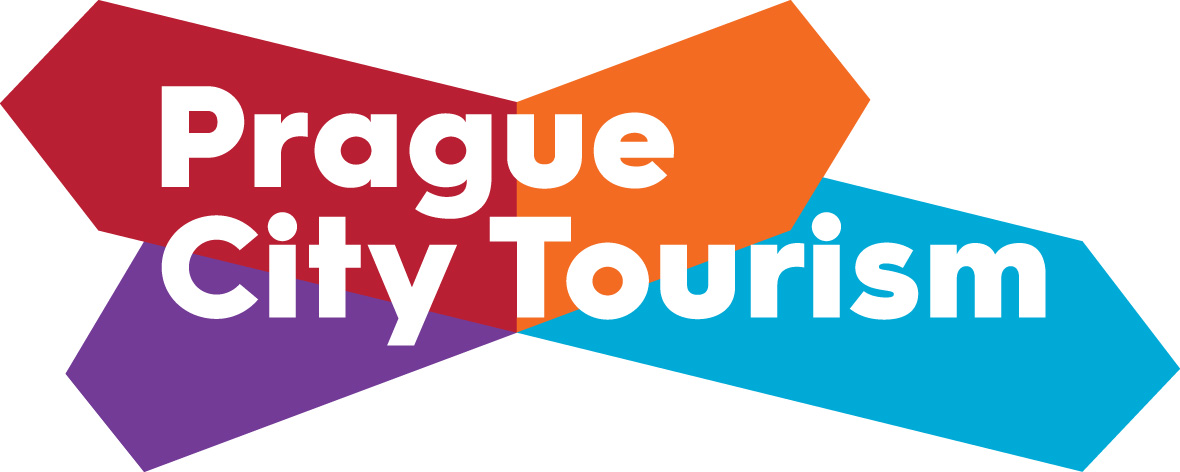 